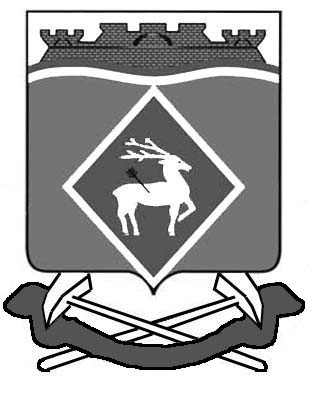 РОССИЙСКАЯ ФЕДЕРАЦИЯРОСТОВСКАЯ ОБЛАСТЬБЕЛОКАЛИТВИНСКИЙ РАЙОНМУНИЦИПАЛЬНОЕ ОБРАЗОВАНИЕ«ЛИТВИНОВСКОЕ СЕЛЬСКОЕ ПОСЕЛЕНИЕ»АДМИНИСТРАЦИЯ ЛИТВИНОВСКОГО СЕЛЬСКОГО ПОСЕЛЕНИЯПОСТАНОВЛЕНИЕОб утверждении перечней должностных лиц Администрации Литвиновского сельского поселения, уполномоченных составлять протоколы об административных   правонарушенияхВ соответствии с Кодексом Российской Федерации об  административных правонарушениях, Федеральным законом от 06.10.2003 № 131-ФЗ  «Об общих принципах организации местного самоуправления в Российской Федерации», Федеральным законом от 26.12.2008 № 294-ФЗ «О защите прав юридических лиц и индивидуальных предпринимателей при осуществлении государственного контроля (надзора) и муниципального контроля» в целях реализации Областного закона от 25.10.2002 № 273-ЗС «Об административных правонарушениях», а также в целях приведения нормативных правовых актов органов местного самоуправления в соответствие с Областным законом (действующей редакции от 02.08.2018 № 1432-ЗС), ПОСТАНОВЛЯЮ:1. Утвердить перечень должностных лиц Администрации Литвиновского сельского поселения, уполномоченных составлять протоколы об административных правонарушениях,  в соответствии с Областным законом от 25.10.2002 № 273-ЗС «Об административных правонарушениях» в редакции согласно приложению № 1.2. Утвердить перечень должностных лиц Администрации Литвиновского сельского поселения, уполномоченных составлять протоколы об административных правонарушениях, в соответствии с Кодексом Российской Федерации об  административных правонарушениях согласно приложению № 2.3. Считать утратившим силу постановление Администрации Литвиновского сельского поселения от 07.04.2014 № 35 «Об утверждении перечня должностных лиц Администрации Литвиновского сельского поселения, уполномоченных составлять протоколы об административных правонарушениях».4. Считать утратившим силу постановление Администрации Литвиновского сельского поселения от 16.10.2017 № 91 «О внесении изменений в постановление об утверждении перечня должностных лиц Администрации Литвиновского сельского поселения, уполномоченных составлять протоколы об административных   правонарушениях»».5. Настоящее постановление вступает в силу после его подписанию и официальному опубликованию.6.  Контроль за исполнением постановления оставляю за собой.Глава Администрации Литвиновского сельского поселения				И.Н. ГерасименкоПриложение № 1к постановлению Администрации Литвиновского сельского поселенияот 14.01.2019 г № 02ПЕРЕЧЕНЬ должностных лиц Администрации Литвиновского сельского поселения, уполномоченных составлять протоколы об административных правонарушениях,  в соответствии с Областным законом от 25.10.2002 № 273-ЗС «Об административных правонарушениях» Приложение № 2к постановлению Администрации Литвиновского сельского поселенияот 14.01.2019 № 02ПЕРЕЧЕНЬ должностных лиц Администрации Литвиновского сельского поселения, уполномоченных составлять протоколы об административных правонарушениях в соответствии с Кодексом Российской Федерации об административных правонарушенияхВедущий специалист 					            Н.А. Калаева14.01. 2019 года    №  02           с. Литвиновка№п/пНаименование должностейСтатьи Областного закона от 25.10.2002 № 273-ЗС « Об административных правонарушениях»1.Ведущий специалист Администрации Литвиновского сельского поселенияСтатья 2.2, часть 2 ст. 9.1 , 9.32.Ведущий специалист  муниципальному хозяйству Администрации Литвиновского сельского поселения2.3-2.7,2.10, 4.1,4.4, 4.5,5.1 - 5.4, 5.5, 6.2, 8.1-8.3,8.83.Специалист первой категории Администрации Литвиновского сельского поселения3.2, 4.4, 6.3, 6.4,7.1,7.2Наименование должностейСтатьи Кодекса Российской Федерации об административных правонарушенияхСпециалист первой категории Администрации Литвиновского сельского поселенияСтатьи 7.1., части 1 статьи 7.2. 8.6.-8.8. (при условии передачи полномочий по осуществлению муниципального контроля в соответствующей сфере деятельности)Заведующий сектором экономики и финансов Администрации Литвиновского сельского поселенияСтатьи 15.14.,15.15. (в части совершения административных правонарушений в отношении средств соответствующего местного бюджета)